Республика  Бурятия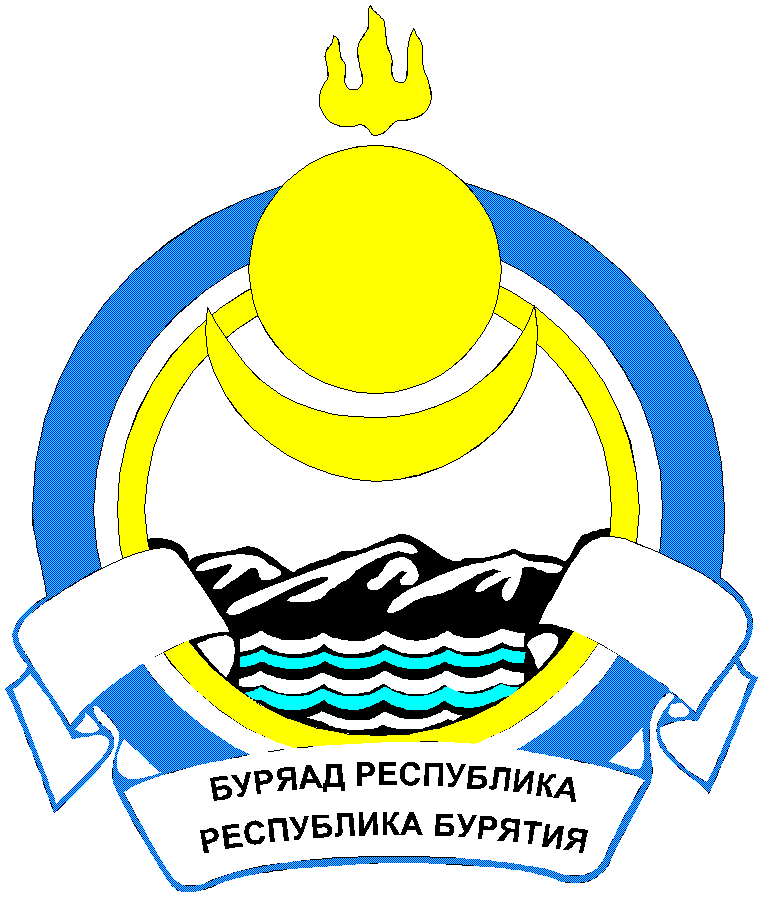 АДМИНИСТРАЦИЯ МУНИЦИПАЛЬНОГО ОБРАЗОВАНИЯСЕЛЬСКОГО ПОСЛЕНИЯ «САЯНТУЙСКОЕ»ПОСТАНОВЛЕНИЕОт «19» января 2018г.	                                № 9		                     с. Нижний Саянтуй«Об утверждении Административного регламентапредоставления муниципальной услуги «Выдача разрешения на ввод объекта в эксплуатацию»         В соответствии с Федеральным законом от 27.07.2010г. №210-ФЗ "Об организации предоставления государственных  и муниципальных услуг", Уставом муниципального образования сельского поселения "Саянтуйское", Администрация МО СП «Саянтуйское» ПОСТАНОВЛЯЕТ:	1. Утвердить Административный регламент предоставления муниципальной услуги  «Выдача разрешения на ввод объекта в эксплуатацию» (приложение №1).	2.  Настоящее постановление вступает в силу со дня его опубликования.3. Контроль за исполнением настоящего Постановления оставляю за собой.Глава МО СП «Саянтуйское»		             	              		Шабаршова С.Ю.Приложениек ПостановлениюАдминистрации МО СП «Саянтуйское»от «19» января 2018г. № 9Административный регламент предоставления муниципальной услуги  «Выдача разрешения на ввод объекта в эксплуатацию»1. Общие положения1.1. Административный регламент предоставления муниципальной услуги «Выдача разрешения на ввод объекта в эксплуатацию» (далее по тексту - муниципальная услуга) разработан в целях повышения качества исполнения и доступности предоставления муниципальной услуги, создания комфортных условий для заявителей и определяет сроки и последовательность действий (административных процедур) при предоставлении муниципальной услуги.1.2. Заявителями для получения муниципальной услуги являются юридические, физические лица и индивидуальные предприниматели (далее - заявители).1.3. Порядок информирования о предоставлении муниципальной услуги.1.3.1. Информация о месте нахождения и графике работы Администрации муниципального образования сельского поселения «Саянтуйское»  (далее - Администрация) предоставляется заявителям:- по номеру телефона Администрации: 8(30146)54-126, факс: 8(30146)54-107;- при личном обращении к  специалистам Администрации  по адресу: 671120, Тарбагатайский район, с.Нижний Саянтуй, ул.Ленина, 35; адрес электронной почты: sayantuj@yandex.ru;График работы Администрации: понедельник – пятница с 08.00 до 16.00 ч., обед 12.00-13.00 ч. График приема населения Администрацией:Понедельник – четверг:	 с 08.00 до 16.00 ч.Пятница - день неприемный- на официальном сайте Администрации sayantuj.ru;1.3.2. Информация о месте нахождения и графике работы организаций, участвующих в предоставлении муниципальной услуги:- ГБУ "Многофункциональный центр по предоставлению государственных и муниципальных услуг" (далее - ГБУ "МФЦ РБ") 8(30146)56-5-22;- лично при обращении к специалистам ГБУ "МФЦ РБ" по адресу:Россия, Республика Бурятия, р-н Тарбагатайский, с.Тарбагатай, ул.Некрасова, д.3а;адрес электронной почты: e-mail: mfcrb@mail.ru.График работы: прием населенияПонедельник - Четверг с 8-30 часов до 17-30 часов;Пятница с 8-30 часов до 16-30 часов;         Суббота, Воскресенье - Выходные дни.Адрес официального сайта ГБУ "МФЦ РБ": http://www.mfc.govrb.ru1.3.3. Информация по предоставлению муниципальной услуги размещается:- на официальном сайте Администрации МО СП «Саянтуйское»: sayantuj.ru;- ГБУ "Многофункциональный центр по предоставлению государственных и муниципальных услуг" (далее - ГБУ "МФЦ РБ")http://www.mfc.govrb.ru- в федеральной государственной информационной системе "Единый портал государственных и муниципальных услуг (функций)" (далее - Единый портал) http://www.gosuslugi.ru/;- в республиканской государственной автоматизированной системе "Портал государственных и муниципальных услуг (функций) Республики Бурятия" http://pgu.govrb.ru/;- на информационных стендах в Администрации;- на информационных стендах в ГБУ "МФЦ РБ"Информационные стенды оборудуются в доступном для заявителя месте.На стендах в местах предоставления муниципальной услуги размещаются следующие информационные материалы:- исчерпывающая информация о порядке предоставления муниципальной услуги (в виде блок-схемы, наглядно отображающей алгоритм прохождения административных процедур);- перечень документов, направляемых заявителем, и требования, предъявляемые к этим документам;- формы документов для заполнения, образцы заполнения документов;- порядок обжалования решения, действий или бездействия должностных лиц, предоставляющих муниципальную услугу.Тексты материалов печатаются удобным для чтения шрифтом (размер не менее 12), без исправлений, наиболее важные места выделяются полужирным шрифтом.Основными требованиями к информированию заинтересованных лиц являются:достоверность предоставляемой информации;четкость в изложении информации;полнота информирования;удобство и доступность получения информации;оперативность предоставления информации.Информирование застройщиков организуется путем публичного и индивидуального информирования.	Публичное информирование застройщиков осуществляется в помещении администрации, путем оформления информационных стендов. Публичное информирование также осуществляется путем размещения информационных материалов на официальном сайте администрации в сети Интернет, в средствах массовой информации.Индивидуальное информирование застройщиков, в том числе о ходе ее предоставления может быть получена:а)	устно - по адресу, указанному в пункте 1.3.1 настоящего Регламента и в приемные дни, указанные в настоящем Регламенте;б)	письменно - путем направления почтового отправления по адресу, указанному в пункте 1.3.1. настоящего Регламента;в)	по справочному телефону, указанному в пункте 1.3.1. настоящего Регламента;г)	по электронной почте путем направления запроса по адресу электронной почты, указанному в пункте 1.3.1 настоящего Регламента (ответ на запрос, направленный по электронной почте, направляется в виде электронного документа на адрес электронной почты отправителя запроса).2. Стандарт предоставления муниципальной услуги2.1. Наименование муниципальной услуги: "Выдача разрешения на ввод объектов в эксплуатацию" на территории МО СП «Саянтуйское».2.2. Муниципальная услуга предоставляется Администрацией МО СП СП «Саянтуйское» (далее - Администрация).Заявление и необходимые документы могут быть поданы через ГБУ «Многофункциональный центр Республики Бурятия по предоставлению государственных и муниципальных услуг» (далее – МФЦ).При оказании Муниципальной услуги в случаях и в порядке, установленных федеральным законодательством, Администрация осуществляет взаимодействие со следующими организациями:- Управление Федеральной службы государственной регистрации, кадастра и картографии по Республике Бурятия, Республика Бурятия, г. Улан-Удэ, ул. Борсоева, д. 13е, тел.: 8 (3012)29-74-74, официальный сайт: http://to03.rosreestr.ru, адрес электронной почты E-mail: 04_upr@rosreestr.ru; - Республиканская служба государственного строительного надзора по Республике Бурятия, Республика Бурятия, Республика Бурятия, г. Улан-Удэ, ул. Красноармейская, 35, тел. 8(3012) 46-20-22., официальный сайт: http://rsgji.ru/, адрес электронной почты E-mail:sgsn@mst.govrb.ru- Филиал ГБУ «Многофункциональный центр Республики Бурятия» по предоставлению государственных и муниципальных услуг» по Тарбагатайскому району (далее – ГБУ «МФЦ РБ»), Республика Бурятия, Тарбагатайский район, с. Тарбагатай, ул. Некрасова, 3а, тел.: 83014656522, официальный сайт http://mfc.govrb.ru/, адрес электронной почты E-mail: mfcrb@mail.ru.2.3. Результат предоставления Муниципальной услуги:- выдача разрешения на ввод объектов в эксплуатацию объекта капитального строительства;- отказ в выдаче разрешения на ввод в эксплуатацию объекта капитального строительства.2.4. Срок предоставления Муниципальной услуги:В течение 7 рабочих дней со дня регистрации заявления о выдаче разрешения на ввод построенного, реконструированного объекта капитального строительства. 2.5. Предоставление муниципальной услуги осуществляется в соответствии с нормативными правовыми актами:- Градостроительным кодексом Российской Федерации от 29.12.2004 N 190-ФЗ ("Российская газета", N 290, 30.12.2004);- Федеральным законом от 29.12.2004 №191-ФЗ «О введении в действие Градостроительного кодекса Российской Федерации» (Собрание законодательства РФ, 03.01.2005, №1 (часть 1), ст. 17);- Федеральным законом от 06.10.2003 N 131-ФЗ "Об общих принципах организации местного самоуправления в Российской Федерации" ("Российская газета", N 202, 08.10.2003);-Федеральным законом от 27.07.2010 №210-ФЗ «Об организации предоставления государственных и муниципальных услуг» («Российская газета», №168, от 30.07.2010);- Федеральным законом от 17.11.1995 N 169-ФЗ "Об архитектурной деятельности в РФ" ("Российская газета", N 231 от 29.11.1995);- Постановлением Правительства РФ от 01.03.2013 N 175 "Об установлении документа, необходимого для получения разрешения на ввод объекта в эксплуатацию" (Собрание законодательства РФ, 04.03.2013, №9, ст. 968);- Приказом Министерства строительства и жилищно-коммунального хозяйства Российской Федерации от 19.02.2015 №117-пр «Об утверждении формы разрешения на строительство и формы разрешения на ввод объекта в эксплуатацию» (Официальный интернет-портал правовой информации http://www.pravo.gov.ru 13.04.2015)2.6. Для выдачи разрешения на ввод объекта в эксплуатацию заявитель представляет заявление (приложение № 1). К заявлению прилагаются следующие документы:1) правоустанавливающие документы на земельный участок;2) градостроительный план земельного участка или в случае строительства, реконструкции линейного объекта проект планировки территории и проект межевания территории;3) разрешение на строительство;4) акт приемки объекта капитального строительства (в случае осуществления строительства, реконструкции на основании договора);5) документ, подтверждающий соответствие построенного, реконструированного объекта капитального строительства требованиям технических регламентов и подписанный лицом, осуществляющим строительство;6) документ, подтверждающий соответствие параметров построенного, реконструированного объекта капитального строительства проектной документации, в том числе требованиям энергетической эффективности и требованиям оснащенности объекта капитального строительства приборами учета используемых энергетических ресурсов, и подписанный лицом, осуществляющим строительство (лицом, осуществляющим строительство, и застройщиком или техническим заказчиком в случае осуществления строительства, реконструкции на основании договора), за исключением случаев осуществления строительства, реконструкции объектов индивидуального жилищного строительства;7) документы, подтверждающие соответствие построенного, реконструированного объекта капитального строительства техническим условиям и подписанные представителями организаций, осуществляющих эксплуатацию сетей инженерно-технического обеспечения (при их наличии);8) схема, отображающая расположение построенного, реконструированного объекта капитального строительства, расположение сетей инженерно-технического обеспечения в границах земельного участка и планировочную организацию земельного участка и подписанная лицом, осуществляющим строительство (лицом, осуществляющим строительство, и застройщиком или техническим заказчиком в случае осуществления строительства, реконструкции на основании договора), за исключением случаев строительства, реконструкции линейного объекта;9) заключение органа государственного строительного надзора (в случае, если предусмотрено осуществление государственного строительного надзора) о соответствии построенного, реконструированного объекта капитального строительства требованиям технических регламентов и проектной документации, в том числе требованиям энергетической эффективности и требованиям оснащенности объекта капитального строительства приборами учета используемых энергетических ресурсов, заключение федерального государственного экологического надзора в случаях, предусмотренных частью 7 статьи 54 настоящего Кодекса;10) документ, подтверждающий заключение договора обязательного страхования гражданской ответственности владельца опасного объекта за причинение вреда в результате аварии на опасном объекте в соответствии с законодательством Российской Федерации об обязательном страховании гражданской ответственности владельца опасного объекта за причинение вреда в результате аварии на опасном объекте;11) акт приемки выполненных работ по сохранению объекта культурного наследия, утвержденный соответствующим органом охраны объектов культурного наследия, определенным Федеральным законом от 25 июня 2002 года №73-ФЗ «Об объектах культурного наследия (памятниках истории и культуры) народов Российской Федерации», при проведении реставрации, консервации, ремонта этого объекта и его приспособления для современного использования;12) технический план объекта капитального строительства, подготовленный в соответствии с Федеральным законом от 13 июля 2015 года №218-ФЗ «О государственной регистрации»13) иные, установленные Правительством Российской Федерации документы, необходимые для получения разрешения на ввод объекта в эксплуатацию, в целях получения в полном объеме сведений, необходимых для постановки объекта капитального строительства на государственный учет.14) подготовленные в электронной форме текстовое и графическое описания местоположения границ охранной зоны, перечень координат характерных точек границ такой зоны в случае, если подано заявление о выдаче разрешения на ввод в эксплуатацию объекта капитального строительства, являющегося объектом электроэнергетики, системы газоснабжения, транспортной инфраструктуры, трубопроводного транспорта или связи, и если для эксплуатации этого объекта в соответствии с федеральными законами требуется установление охранной зоны. Местоположение границ такой зоны должно быть согласовано с органом государственной власти или органом местного самоуправления, уполномоченными на принятие решений об установлении такой зоны (границ такой зоны), за исключением случаев, если указанные органы являются органами, выдающими разрешение на ввод объекта в эксплуатацию. Предоставление предусмотренных настоящим пунктом документов не требуется в случае, если подано заявление о выдаче разрешения на ввод в эксплуатацию реконструированного объекта капитального строительства и в результате указанной реконструкции местоположение границ ранее установленной охранной зоны не изменилось. Указанные в пунктах 6 и 9 части 2 подпункта 2.6 документ и заключение должны содержать информацию о нормативных значениях показателей, включенных в состав требований энергетической эффективности объекта капитального строительства, и о фактических значениях таких показателей, определенных в отношении построенного, реконструированного объекта капитального строительства в результате проведенных исследований, замеров, экспертиз, испытаний, а также иную информацию, на основе которой устанавливается соответствие такого объекта требованиям энергетической эффективности и требованиям его оснащенности приборами учета используемых энергетических ресурсов. При строительстве, реконструкции многоквартирного дома заключение органа государственного строительного надзора также должно содержать информацию о классе энергетической эффективности многоквартирного дома, определяемом в соответствии с законодательством об энергосбережении и о повышении энергетической эффективности.Документы (их копии или сведения, содержащиеся в них), указанные в пунктах 1, 2, 3 и 9 настоящего перечня запрашиваются  самостоятельно в органах государственной власти, органах местного самоуправления и подведомственных государственным органам или органам местного самоуправления организациях, в распоряжении которых находятся указанные документы, если застройщик не представил указанные документы самостоятельно.Документы, указанные в пунктах 1, 4, 5, 6, 7, 8, 12 и 13 настоящего перечня, направляются заявителем самостоятельно, если указанные документы (их копии или сведения, содержащиеся в них) отсутствуют в распоряжении органов государственной власти, органов местного самоуправления либо подведомственных государственным органам или органам местного самоуправления организаций. Если документы, указанные в настоящей части, находятся в распоряжении органов государственной власти, органов местного самоуправления либо подведомственных государственным органам или органам местного самоуправления организаций, такие документы запрашиваются органом, указанным в части 2 настоящего регламента, в органах и организациях, в распоряжении которых находятся указанные документы, если застройщик не представил указанные документы самостоятельно.По межведомственным запросам органов, указанных в части 2 настоящего регламента, документы (их копии или сведения, содержащиеся в них), предусмотренные частью 2 подпунктом 2.6 настоящего перечня, предоставляются государственными органами, органами местного самоуправления и подведомственными государственным органам или органам местного самоуправления организациями, в распоряжении которых находятся эти документы, в срок не позднее трех рабочих дней со дня получения соответствующего межведомственного запроса.2.7. Не допускается требовать иные документы для получения разрешения на ввод в эксплуатацию объекта капитального строительства, за исключением указанных в пункте 2.6 настоящего Регламента.2.8. При предоставлении муниципальной услуги запрещено требовать от заявителя:представления документов и информации или осуществления действий, представление или осуществление которых не предусмотрено нормативными правовыми актами, регулирующими отношения, возникающие в связи с предоставлением муниципальной услуги;представления документов и информации, которые в соответствии с нормативными правовыми актами Российской Федерации, нормативными правовыми актами субъектов Российской Федерации и муниципальными правовыми актами находятся в распоряжении государственных органов, предоставляющих государственную услугу, иных государственных органов, органов местного самоуправления и (или) подведомственных государственным органам и органам местного самоуправления организаций, участвующих в предоставлении государственных или муниципальных услуг, за исключением документов, указанных в части 6 статьи 7 Федерального закона от 27.07.2010 N 210-ФЗ "Об организации предоставления государственных и муниципальных услуг".2.9. Основания для отказа в приеме документов, необходимых для предоставления муниципальной услуги: оснований для отказа в приеме документов, необходимых для предоставления муниципальной услуги, законодательством Российской Федерации не предусмотрено.2.10. Основания для приостановления предоставления муниципальной услуги законодательством не предусмотрены.2.11. Основания для отказа в предоставлении разрешения на ввод в эксплуатацию объета капитального строительства является: 1) отсутствие следующих документов, предусмотренных пунктом 2.6 настоящего Регламента;2)  несоответствие объекта капитального строительства требованиям к строительству, реконструкции объекта капитального строительства, установленным на дату выдачи представленного для получения разрешения на строительства градостроительного плана земельного участка, или в случае строительств, реконструкции, капитального ремонта линейного объекта требованиям проекта планировки территории и проекта межевания территории;3) несоответствие объекта капитального строительства требованиям, установленным в разрешении на строительство;4) несоответствие параметров построенного, реконструированного объекта капитального строительства проектной документации. Данное основание не применяется в отношении объектов индивидуального жилищного строительства;5)несоответствие объекта капитального строительства разрешенному использованию земельного участка и (или) ограничениям, установленным в соответствии с земельным и иным законодательством Российской Федерации на дату выдачи представленного для получения разрешения на строительство градостроительного плана земельного участка градостроительным регламентом.6) невыполнение застройщиком требования законодательства о безвозмездной передаче в течение десяти дней со дня получения разрешения на строительство в орган выдавший разрешение на строительство сведений о площади, о высоте и количестве этажей планируемого объекта капитального строительства, о сетях инженерно-технического обеспечения, один экземпляр копии результатов инженерных изысканий и по одному экземпляру копий разделов проектной документации или один экземпляр копии схемы планировочной организации земельного участка с обозначением места размещения объекта индивидуального жилищного строительства для размещения в информационной системе обеспечения градостроительной деятельности.Услуги, которые являются необходимыми и обязательными для предоставления муниципальной услуги, отсутствуют.2.12. Муниципальная услуга осуществляется без взимания платы.2.13. Заявления о предоставлении муниципальной услуги предоставляются в письменной или электронной форме в соответствии с приложением 1 к настоящему Регламенту (Форма заявлений имеет рекомендательный характер).Заявление должно обязательно содержать следующие сведения: фамилию, имя и отчество или полное наименование объекта капитального строительства в соответствии с проектной документацией, подпись и расшифровку подписи с указанием должности лица, подписавшего заявление (в отношении юридического лица).В случае обращения представителя заявителя к заявлению должны быть приложены документы, подтверждающие соответствующие полномочия.2.14. Максимальное время ожидания в очереди при подаче документов на предоставление услуги не должно превышать 15 минут. Прием заявителей ведется в порядке живой очереди. Максимальное время ожидания при получении результата предоставления муниципальной услуги не должно превышать 15 минут.2.15. Срок регистрации запроса заявителя о предоставлении муниципальной услуги составляет 1 рабочий день. Запрос заявителя регистрируется в соответствии с установленными правилами делопроизводства в журнале регистрации входящих документов Администрации, заявителю предоставляется копия заявления со штампом регистрации.2.16. Здание, в котором осуществляется прием документов и выдача результата предоставления муниципальной услуги, располагается с учетом пешеходной доступности для заявителей от остановок общественного транспорта. На территории, прилегающей к месторасположению Администрации, оборудованы места для парковки автотранспортных средств.Доступ заявителей к парковочным местам является бесплатным. Центральный вход в здание Администрации оборудован информационной табличкой (вывеской), содержащей следующую информацию об Администрации:- наименование;- место нахождения;- режим работы.Места информирования, предназначенные для ознакомления заявителей с информационными материалами, оборудованы:- информационными стендами;- стульями и столами для возможности оформления документов.Места ожидания соответствуют комфортным условиям для заявителей и оптимальным условиям работы специалистов. Места ожидания в очереди на предоставление или получение документов оборудованы стульями для возможности оформления документов. На столах находятся образцы заполнения документов, бланки заявлений, писчая бумага и канцелярские принадлежности.Кабинеты приема заявителей оборудованы информационными табличками (вывесками) с указанием:- номера кабинета;- фамилии, имени, отчества и должности специалиста, осуществляющего прием.Каждое рабочее место специалистов оборудовано персональным компьютером с возможностью доступа к необходимым информационным базам данных, печатающим и сканирующим устройствам.2.17. Показателями доступности муниципальной услуги являются:- количество взаимодействий заявителя с должностными лицами при предоставлении муниципальной услуги (не более 2 раз);- продолжительность взаимодействий заявителя с должностными лицами при предоставлении муниципальной услуги (не более 15 минут);- возможность получения информации о ходе предоставления муниципальной услуги, в том числе с использованием информационно-коммуникационных технологий:на информационных стендах (100%);на официальном сайте органа местного самоуправления (100%);на портале государственных и муниципальных услуг Республики Бурятия (100%).Показателями качества муниципальной услуги являются:- доля случаев предоставления услуги в установленный срок с момента подачи документов (100%);- количество взаимодействий заявителя с должностными лицами при предоставлении муниципальной услуги (не более 2);- доля обоснованных жалоб к общему количеству получателей услуги (не более 0,5%);- доля обоснованных жалоб, рассмотренных и удовлетворенных в установленный срок (не более 2%).2.18. Иные требования, в том числе учитывающие особенности предоставления муниципальной услуги в электронной форме.Заявитель в целях получения муниципальной услуги может подать заявление и необходимые документы в электронном виде с использованием Единого портала государственных и муниципальных услуг www.gosuslugi.ru, за исключением продления разрешения на строительства. Заявление и необходимые документы на продление разрешения на строительство заявитель направляет непосредственно в Администрацию.Электронное заявление отправляются через "личный кабинет" Единого портала государственных и муниципальных услуг с использованием логина и пароля заявителя, а также может быть подписано простой электронной подписью заявителя или заверено универсальной электронной картой (при наличии). При заполнении заявления обязательно указывается орган, предоставляющий муниципальную услугу, по месту нахождения объекта недвижимости.К документам, направляемым в электронной форме, предъявляются следующие требования:- они должны быть представлены в форме электронных документов (электронных образов документов), удостоверенных простой электронной подписью заявителя, уполномоченного лица органа, выдавшего документ, или электронной подписью нотариуса;- каждый отдельный документ должен быть загружен в виде отдельного файла. Количество файлов должно соответствовать количеству документов, направляемых для получения муниципальной услуги, а наименование файлов должно позволять идентифицировать документ и количество страниц в документе.3. Состав, последовательность и сроки выполненияадминистративных процедур (действий), требования к порядкуих выполнения, в том числе особенности выполненияадминистративных процедур (действий) в электронной форме, а также особенности выполнения административных процедур в многофункциональных центрахПредоставление муниципальной услуги включает в себя следующие административные процедуры:- Прием документов- Рассмотрения заявления- Подготовка и выдача итоговых документов3.1. Прием документовОснованием для начала административной процедуры является предоставление заинтересованным лицом в уполномоченный орган заявление о предоставления Муниципальной услуги с приложением документов согласно требованиям, указанных п. 2.6 настоящего Регламента:- личное обращение заявителя в Администрацию МО СП «Саянтуйское»;- обращение заявителя в электронной форме через Единый портал государственных и муниципальных услуг www.gosuslugi.ru;- личное обращение заявителя в ГБУ "Многофункциональный центр Республики Бурятия по предоставлению государственных и муниципальных услуг".При личном обращении заявителя специалист Администрации или специалист ГБУ "МФЦ РБ" муниципальных услуг (далее - специалист):- принимает заявление;- устанавливает предмет обращения, устанавливает личность заявителя, проверяет документ, удостоверяющий личность заявителя;- проверяет полномочия заявителя, в том числе полномочия представителя гражданина действовать от его имени;Заявление подлежит обязательной регистрации. Регистрацию заявления осуществляет специалистом Администрации, ответственным за делопроизводство. Регистрация заявления осуществляется в журнале (электронной базе) Администрации. Максимальный срок регистрации заявления составляет один день со дня поступления.В случае обращения заявителя за предоставлением муниципальной услуги в электронной форме через Единый портал государственных и муниципальных услуг www.gosuslugi.ru специалист:- распечатывает документы на бумажном носителе и в дальнейшем работа с ними ведется в установленном порядке;- направляет заявителю уведомление в получении документов в форме электронного документа по адресу электронной почты, указанному заявителем или в информационной системе "Система оказания государственных услуг Республики Бурятия" (ИС СОГУ РБ).3.2. Рассмотрение заявленияОснованием для начала административной процедуры рассмотрения заявления является получение специалистом принятых документов.Специалист проводит проверку наличия и правильности оформления документов, указанных в настоящем Регламенте и осмотр объекта капитального строительства, а также наличия оснований для отказа в предоставлении муниципальной услуги, определяемых п. 2.11 настоящего Регламента.В ходе осмотра построенного, реконструированного объекта капитального строительства осуществляется проверка соответствия такого объекта требованиям, установленным в разрешении на строительство, градостроительном плане земельного участка или в случае строительства, реконструкции линейного объекта проекте планировки территории и проекте межевания территории, а также требованиям проектной документации, в том числе требованиям энергетической эффективности и требованиям оснащенности объекта капитального строительства приборами учета используемых энергетических ресурсов, за исключением случаев осуществления строительства, реконструкции объекта индивидуального жилищного строительства. В случае, если при строительстве, реконструкции объекта капитального строительства осуществляется государственный строительный надзор, осмотр такого объекта органом, выдавшим разрешение на строительство, не проводится.Проводят проверку соответствия проектной документации или схемы планировочной организации земельного участка с обозначением места размещения объекта индивидуального жилищного строительства требованиям градостроительного плана земельного участка либо в случае выдачи разрешения на строительство линейного объекта требованиям проекта планировки территории и проекта межевания территории, а также красным линиям. В случае выдачи лицу разрешения на отклонение от предельных параметров разрешенного строительства, реконструкции проводится проверка проектной документации или указанной схемы планировочной организации земельного участка на  соответствие требованиям, установленным в разрешении на отклонение от предельных параметров разрешенного строительства, реконструкции.3.3. Подготовка и выдача итоговых документовПо итогам проверки документов и осмотра объекта капитального строительства, специалист готовит итоговый документ, являющийся результатом предоставления муниципальной услуги: разрешение на ввод объекта в эксплуатацию либо письменный отказ в выдаче разрешения на ввод объекта в эксплуатацию с указанием причин отказа.Специалист после подготовки итогового документа передает его в порядке делопроизводства главе администрации для согласования и подписания.Глава администрации подписывает представленный документ и передает его в порядке делопроизводства специалисту, уполномоченному на его регистрацию. Специалист осуществляет регистрацию итогового документа, удостоверяется, что получатель является именно тем лицом, на чье имя оформлен итоговый документ, либо лицом, на которого надлежащим образом оформлена доверенность на получение итогового документа, и выдает итоговый документ.Максимальный срок выполнения административной процедуры составляет не более 7 рабочих дней со дня приема (регистрации) заявления.4. Формы контроля над исполнением Административногорегламента4.1. Порядок осуществления текущего контроля над соблюдением и исполнением ответственными должностными лицами положений Регламента и иных нормативных правовых актов, устанавливающих требования к предоставлению муниципальной услуги, а также принятием ими решений осуществляется Главой Администрации МО СП «Саянтуйское».Текущий контроль проводится в целях выявления и устранения недостатков в предоставлении муниципальной услуги.4.2. Порядок и периодичность осуществления внеплановых проверок полноты и качества предоставления муниципальной услуги, в том числе порядок и формы контроля над полнотой и качеством предоставления муниципальной услуги.Внеплановые проверки проводятся в случае поступления жалобы от заявителей на решения, действия (бездействие) должностных лиц, муниципальных служащих Администрации, предоставляющих муниципальную услугу.Проверки осуществляются на основании приказа Главы Администрации МО СП «Саянтуйское».Результаты проверки оформляются в виде акта, в котором отмечаются выявленные недостатки и предложения по их устранению.4.3. Сотрудники Администрации несут персональную ответственность за решения и действия (бездействие), принимаемые (осуществляемые) ими в ходе предоставления муниципальной услуги, а также за несоблюдение сроков и последовательности выполнения административных процедур, предусмотренных настоящим Регламентом в соответствии со ст. 74.2 Закона Республики Бурятия от 05.05.2011 № 2003-IV«Об административных правонарушениях».4.4. Решения и действия (бездействия) органа, предоставляющего муниципальную услугу, должностного лица органа, предоставляющего муниципальную услугу, либо сотрудника могут быть обжалованы в порядке, предусмотренном разделом 5 настоящего регламента, Федеральным законом от 27.07.2007 № 210-ФЗ «Об организации предоставления государственных и муниципальных услуг».4.5. Положения, характеризующие требования к порядку и формам контроля над предоставлением муниципальной услуги, в том числе со стороны граждан, их объединений и организаций.Граждане, объединения и организации имеют право на любые предусмотренные действующим законодательством формы контроля над деятельностью органа, предоставляющего муниципальную услугу.5. Досудебный (внесудебный) порядок обжалования решений идействий (бездействия) органа, предоставляющего государственную услугу, органа, предоставляющего муниципальную услугу, а также должностных лиц,государственных или муниципальных служащих5.1. Информация для заявителя о его праве подать жалобу на решение и (или) действие (бездействие) администрации и (или) его должностных лиц при предоставлении муниципальной услуги (далее – жалоба). Заявители вправе обжаловать решения и действия (бездействия) должностных лиц администрациипри предоставлении муниципальной услуги в досудебном (внесудебном) порядке.5.2. Предмет жалобыЗаявитель может обратиться с жалобой по основаниям и в порядке, предусмотренным статьями 11.1 и 11.2 Федерального закона от 27.07.2010 № 210-ФЗ «Об организации предоставления государственных и муниципальных услуг», в том числе в следующих случаях:нарушение срока регистрации заявления о предоставлении муниципальной услуги;нарушение срока предоставления муниципальной услуги;требование у заявителя документов, не предусмотренных нормативными правовыми актами Российской Федерации для предоставления муниципальной услуги;отказ в приеме документов, представление которых предусмотрено нормативными правовыми актами Российской Федерации для предоставления муниципальной услуги;отказ в предоставлении муниципальной услуги, если основания отказа не предусмотрены федеральными законами и принятыми в соответствии с ними иными нормативными правовыми актами Российской Федерации;затребование с заявителя при предоставлении муниципальной услуги платы, не предусмотренной нормативными правовыми актами Российской Федерации;отказ администрации, его должностного лица в исправлении допущенных опечаток и ошибок в выданных в результате предоставления муниципальной услуги документах либо нарушение установленного срока таких исправлений.5.3. Органы власти и уполномоченные на рассмотрение жалобы должностные лица, которым может быть направлена жалоба.Заявитель может обратиться с жалобой на решение и действие (бездействие), принятое (осуществляемое) в ходе предоставления муниципальной услуги, на основании настоящего Регламента, устно - к главе (заместителю главы), в письменной форме или в форме электронного документа - в Администрацию.Порядок подачи и рассмотрения жалобыЖалоба подается в администрацию в письменной форме на бумажном носителе или в электронной форме.Жалоба может быть направлена по почте, через многофункциональные центры предоставления государственных или муниципальных услуг, с использованием информационно-телекоммуникационной сети «Интернет», официального сайта Администрации, Портала государственных и муниципальных услуг, а также может быть подана при личном приеме.Жалоба в соответствии с Федеральным законом должна содержать:наименование администрации, должностного лица либо специалиста администрации, решения и действия (бездействие) которых обжалуются;фамилию, имя, отчество (последнее при наличии), сведения о месте жительства заявителя - физического лица либо наименование заявителя, сведения о месте нахождения заявителя - юридического лица, а также номер (номера) контактного телефона, адрес (адреса) электронной почты (при наличии) и почтовый адрес, по которым должен быть направлен ответ заявителю;сведения об обжалуемых решениях и действиях (бездействии) администрации, должностного лица либо специалиста администрации;доводы, на основании которых заявитель не согласен с решением и действием (бездействием) администрации, должностного лица либо специалиста администрации. Заявителем могут быть представлены документы (при наличии), подтверждающие доводы заявителя, либо их копии.В случае если жалоба подается через представителя заявителя, представляется также документ, подтверждающий полномочия на осуществление действий от имени заявителя. В качестве документа, подтверждающего полномочия на осуществление действий от имени заявителя, может быть представлена:оформленная в соответствии с законодательством Российской Федерации доверенность (для физических лиц);оформленная в соответствии с законодательством Российской Федерации доверенность, заверенная печатью заявителя и подписанная руководителем заявителя или уполномоченным им лицом (для юридических лиц);копия решения о назначении или об избрании либо приказа о назначении физического лица на должность, в соответствии с которым такое физическое лицо обладает правом действовать от имени заявителя без доверенности.Время приема жалоб должно совпадать со временем предоставления муниципальной услуги.Жалоба в письменной форме может быть также направлена по почте.В случае подачи жалобы при личном приеме заявитель представляет документ, удостоверяющий его личность, в соответствии с законодательством Российской Федерации.В электронном виде жалоба может быть подана заявителем посредством:официального сайта Администрации;портала государственных и муниципальных услуг.Жалоба может быть направлена через ГБУ "Многофункциональный центр Республики Бурятия по представлению государственных и муниципальных услуг":по адресу: Россия, Республика Бурятия, р-н Тарбагатайский, с.Тарбагатай, ул.Некрасова, д.3а, тел.: 8(30146)56-5-22.Жалоба может быть направлена в электронном виде посредством:- федеральной государственной информационной системы "Единый портал государственных и муниципальных услуг (функций)": www.210.gosuslugi.ru;- через официальный сайт Администрации МО СП «Саянтуйское» - www.sayantuj.ru.	5.5. Сроки рассмотрения жалобыЖалоба, поступившая в Администрацию, подлежит регистрации не позднее следующего рабочего дня со дня ее поступления. Жалоба рассматривается в течение 15 рабочих дней со дня ее регистрации.В случае обжалования отказа Администрации, его должностного лица в приеме документов у заявителя либо в исправлении допущенных опечаток и ошибок или в случае обжалования заявителем нарушения установленного срока таких исправлений жалоба рассматривается в течение 5 рабочих дней со дня ее регистрации.Перечень оснований для приостановления рассмотрения жалобы в случае, если возможность приостановления предусмотрена законодательством Российской ФедерацииПриостановление рассмотрения жалобы не предусмотрено.Результат рассмотрения жалобыПо результатам рассмотрения жалобы администрация принимает одно из следующих решений:удовлетворяет жалобу, в том числе в форме отмены принятого решения, исправления допущенных администрацией опечаток и ошибок в выданных в результате предоставления муниципальной услуги документах, возврата заявителю денежных средств, взимание которых не предусмотрено нормативными правовыми актами Российской Федерации, нормативными правовыми актами Республики Бурятия, а также в иных формах;отказывает в удовлетворении жалобы.При удовлетворении жалобы администрации принимает исчерпывающие меры по устранению выявленных нарушений, в том числе по выдаче заявителю результата муниципальной услуги, не позднее 5 рабочих дней со дня принятия решения, если иное не установлено законодательством Российской Федерации.Администрация отказывает в удовлетворении жалобы в следующих случаях:наличие вступившего в законную силу решения суда, арбитражного суда по жалобе о том же предмете и по тем же основаниям;подача жалобы лицом, полномочия которого не подтверждены в порядке, установленном законодательством Российской Федерации;наличие решения по жалобе, принятого ранее в отношении того же заявителя и по тому же предмету жалобы.Администрация вправе оставить жалобу без ответа в следующих случаях:наличие в жалобе нецензурных либо оскорбительных выражений, угроз жизни, здоровью и имуществу должностного лица Администрации, а также членов его семьи;отсутствие возможности прочитать какую-либо часть текста жалобы, фамилию, имя, отчество (при наличии) и (или) почтовый адрес заявителя, указанные в жалобе.Порядок информирования заявителя о результатах рассмотрения жалобыОтвет по результатам рассмотрения жалобы направляется заявителю не позднее дня,следующего за днем принятия решения, в письменной форме и по желанию заявителя в электронной форме.В ответе по результатам рассмотрения жалобы указываются:наименование Администрации, должность, фамилия, имя, отчество (при наличии) должностного лица администрации, принявшего решение по жалобе;номер, дата, место принятия решения, включая сведения о должностном лице администрации, решение или действие (бездействие) которого обжалуется;фамилия, имя, отчество (при наличии) или наименование заявителя;основания для принятия решения по жалобе;принятое по жалобе решение;в случае, если жалоба признана обоснованной, - сроки устранения выявленных нарушений, в том числе срок предоставления результата муниципальной услуги;сведения о порядке обжалования принятого по жалобе решения.Порядок обжалования решения по жалобеЗаявитель вправе обжаловать решения, принятые по результатам рассмотрения жалобы в судебном порядке в соответствии с законодательством Российской Федерации.Право заявителя на получение информации и документов, необходимых для обоснования и рассмотрения жалобыЗаявитель имеет право на получение информации и документов, необходимых для обоснования и рассмотрения жалобы, если это не затрагивает права, свободы и законные интересы других лиц, а также при условии, что указанные документы не содержат сведения, составляющие государственную или иную охраняемую законом тайну, за исключением случаев, предусмотренных законодательством Российской Федерации.Способы информирования заявителей о порядке подачи и рассмотрения жалобы.Информация для заявителей о праве на обжалование в досудебном (внесудебном) порядке предоставляется Администрацией.Для получения информации о порядке подачи и рассмотрения жалобы заявитель вправе обратиться:в устном и письменной форме с использованием средств телефонной связи, электронной почты и почтовой связи;непосредственно в помещении администрации при личном консультировании;в форме электронного документа через официальный сайт администрации муниципального образования;с использованием федеральной государственной системы «Единый портал государственных и муниципальных услуг (функций)» (http://www.gosuslugi.ru/).Требования к помещениям, в которых предоставляется муниципальная услуга, в том числе к обеспечению доступности для инвалидов указанных объектов в соответствии с законодательством Российской Федерации о социальной защите инвалидов	6.1. Предоставление услуги осуществляется в специально выделенном для этих целей помещении.При предоставлении услуги обеспечивается оборудование на прилегающих к объекту территориях мест для парковки автотранспортных средств инвалидов.Помещения для приема заявителей должны соответствовать комфортным условиям для заявителей и оптимальным условиям работы специалистов (орган власти, орган местного самоуправления) с заявителями.Помещения для приема заявителей обеспечиваются необходимым для предоставления услуги оборудованием (компьютерами, средствами электронно-вычислительной техники, средствами связи, включая сеть Интернет, оргтехникой), канцелярскими принадлежностями, периодическими изданиями, столами и стульями.Помещения для приема заявителей должны обеспечивать возможность реализации прав лиц с ограниченными возможностями здоровья (инвалидов) на предоставление муниципальной услуги. Помещения оборудуются пандусами, санитарными помещениями, расширенными проходами, позволяющими обеспечить беспрепятственный доступ к указанным помещениям лиц с ограниченными возможностями здоровья, инвалидов, использующих кресла-коляски.Приложение №1к Административному регламенту предоставления муниципальной услуги«Выдача разрешения на ввод объекта в эксплуатацию»                                        Главе МО СП "Саянтуйское" ____________________________________ (ф.и.о.)                 от ________________________________________________________________________________________(наименование застройщика – юридического лица, физического лица, планирующего осуществлять строительство, реконструкцию объекта капитального строительства; ИНН, ОГРН юридический и почтовый адреса, Ф.И.О. руководителя, телефон, факс для юридических лиц; Ф.И.О. данные документа, удостоверяющего личность, место жительства, № тел. - для физических лиц)Заявление  о выдаче  разрешения на ввод объекта в эксплуатациюПрошу выдать разрешение на ввод в эксплуатацию объекта __________________________________________________________________________________,                     	                  (наименование объекта капитального строительства)расположенного на земельном участке по адресу __________________________________________________________________________________(наименование муниципального образования, поселения, улицы, строительный адрес, почтовый адрес, кадастровый номер земельного участка)строительство (реконструкция) осуществлялось на основании разрешения на строительство _____________________________________________________________________________( реквизиты разрешения на строительство)Дополнительно сообщаю:1) лицо, осуществлявшее строительство (генеральный подрядчик) ___________________________________________________________________________________(наименование, реквизиты допуска СРО)2) лицо, осуществлявшее строительный контроль ________________________________________________________________________(наименование, реквизиты допуска СРО)3) стоимость строительства____________ тыс. руб.* Приложение: 1. Правоустанавливающие документы на земельный участок**;2. Градостроительный план земельного участка**; 3. Разрешение на строительство**; 4. Акт приемки объекта капитального строительства (в случае осуществления строительства, реконструкции на основании договора); 5. Документ, подтверждающий соответствие построенного, реконструированного объекта капитального строительства требованиям технических регламентов и подписанный лицом, осуществляющим строительство; 6. Документ, подтверждающий соответствие параметров построенного, реконструированного объекта капитального строительства проектной документации, в том числе требованиям энергетической эффективности и требованиям оснащенности объектов капитального строительства приборами учета используемых энергетических ресурсов, и подписанный лицом, осуществляющим строительство (лицом, осуществляющим строительство, и застройщиком или техническим заказчиком в случае осуществления строительства, реконструкции на основании договора, а также лицом, осуществляющим строительный контроль, в случае осуществления строительного контроля на основании договора); 7. Документы, подтверждающие соответствие построенного, реконструированного объекта капитального строительства техническим условиям и подписанные представителями организаций, осуществляющих эксплуатацию сетей инженерно-технического обеспечения (при их наличии). 8. Схема, отображающая расположение построенного, реконструированного объекта капитального строительства, расположение сетей инженерно-технического обеспечения в границах земельного участка и планировочную организацию земельного участка и подписанная лицом, осуществляющим строительство (лицом, осуществляющим строительство, и застройщиком или техническим заказчиком в случае осуществления строительства, реконструкции на основании договора).9. Заключение органа государственного строительного надзора (в случае, если предусмотрено осуществление государственного строительного надзора) о соответствии построенного, реконструированного объекта капитального строительства требованиям технических регламентов и проектной документации, в том числе требованиям энергетической эффективности и требованиям оснащенности объекта капитального строительства приборами учета используемых энергетических ресурсов, заключение федерального государственного экологического надзора в случаях, установленных действующим законодательством**;10. Технический план объекта капитального строительства (в электронном и в бумажном виде)Застройщик    ___________________         ______________     ____________________________                                 (должность)                 (подпись)                           (расшифровка подписи)* Только для объектов, финансируемых за счет бюджетных средств;** Предоставляется по желанию заявителя.Приложение №2к Административному регламенту предоставления муниципальной услуги  «Выдача разрешения на ввод объекта в эксплуатацию»БЛОК-СХЕМА ПРЕДОСТАВЛЕНИЯ МУНИЦИПАЛЬНОЙ УСЛУГИ «Выдача разрешения на ввод объектов в эксплуатацию»Заявление о предоставлении муниципальной услуги по выдаче разрешения на ввод объектов в эксплуатацию 